Aksijalni zidni ventilator DZQ 45/6 BJedinica za pakiranje: 1 komAsortiman: C
Broj artikla: 0083.0137Proizvođač: MAICO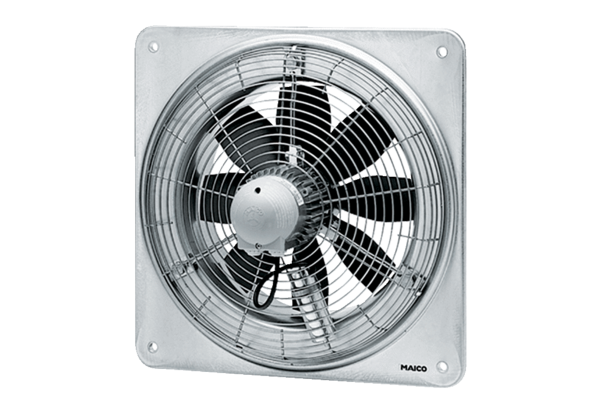 